A t e l i e r r o u t e29 & 30 augustus - 5 & 6 september 2015van 11.00 tot 17.00 uurSpijkPaula BiemansDiny ReinaldaJan BoeremaGodlinzeLosdorpBierumJo Van ZeebroeckMarinus  JanBuijtenhuijsEemsRosiet  BarisEdward  Hölzel’t ZandtErik TerlouwHenriëtte KuiperMarilyn  JosienaJos MuldersHolwierdeMarchien CordesZeerijpLeermensRieks PeppingKunst-  en cultuurhuis HOPWesteremdenArne van HulsenEenum           OosterwijtwerdAnnemiek de JongAnnie Bosscher(overzichtsexpositie)Anne-Marie SchuelerMaarten BurggraaffLoppersumJosé PetersJanke PoortvlietJukwerdHiwe GroenewoltMargreet JagerSamme  TalsmaDelfzijlAnneke  BakkerWirdumAppingedamSija BrouwerAntje SonnenscheinWill MeederGreet Dijkstraonze omgeving is rijk aan cultuur-historische en landschappelijke schatten. Welkom in onze ateliers.De oVerZiCHtS-eXPoSitie van onze deelnemers wordt gehouden in Galerie HoP, Schoolstraat 7, 9934 CD Delfzijl. De expositie is geopend tijdens de atelierroute-uren. De opening van ‘Galerie HoP’ is 28 augustus 2015 om 17.00 uur.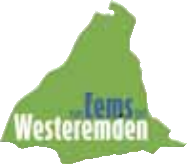 Deze atelierroute is mede mogelijk gemaakt door subsidie van het Loket Levende Dorpen en het Regionaal Cultuurplan Tichelstroom van de provincie Groningen en subsidie van de gemeenten Loppersum, Appingedam en Delfzijl. Donateurs: Emmius notarissen,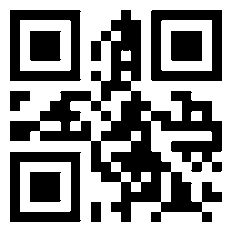 SNS fonds-Eemsmond, NAM, Groningen Seaports, RWE-cultuurfonds, Drukkerij 1984.In 2016 is de atelierroute op 27 & 28 augustus - 3 & 4 september.www.atelierroutevaneemstotwesteremden.nlMaarten BurggraaffGerichtsweg 29913 TC Eenum0596 572405 beeldenEdward Hölzel Rosiet Baris Hoofdstraat 399915 PA ‘t Zandt0596 581041 schilderijenJosé PetersFromaweg 49917 PK Wirdum0596 572377 keramiekAnneke Bakker Hanny Jansen Kruisweg 259919 BA Loppersum0596 572075 schilderijenMarchien CordesPastorieweg 259922 PR Westeremden0596 551400 beeldenSija BrouwerWirdumerweg 439917 PB Wirdum0596 574253 beelden, glaskunstMarinus J. BuijtenhuijsUiteinderweg 149905 TC Holwierde aquarellen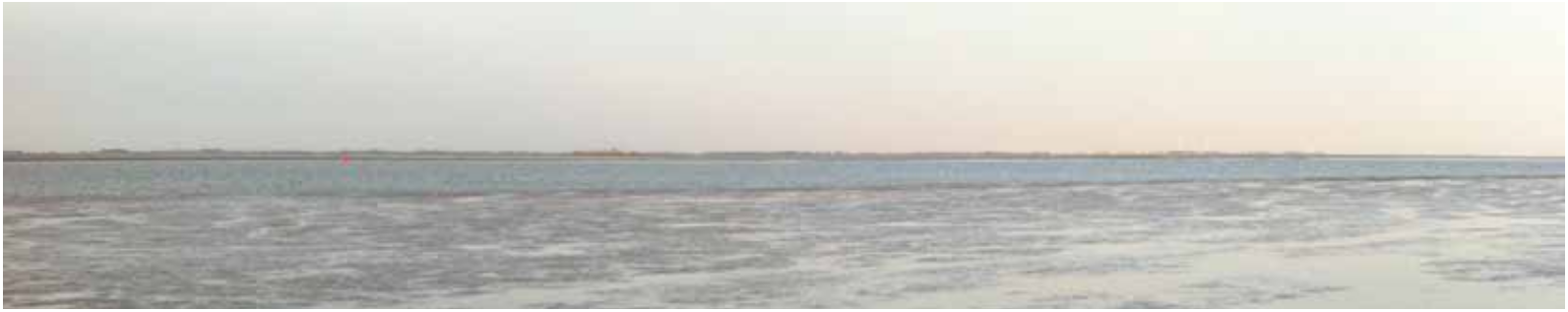 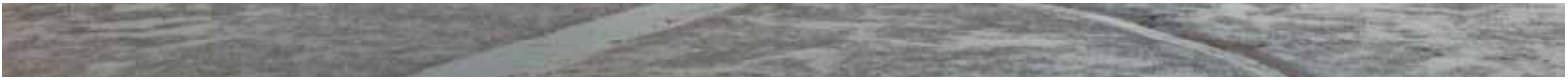 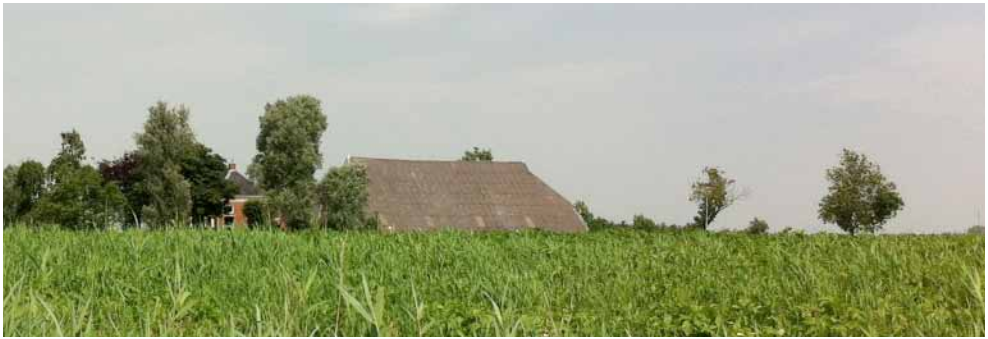 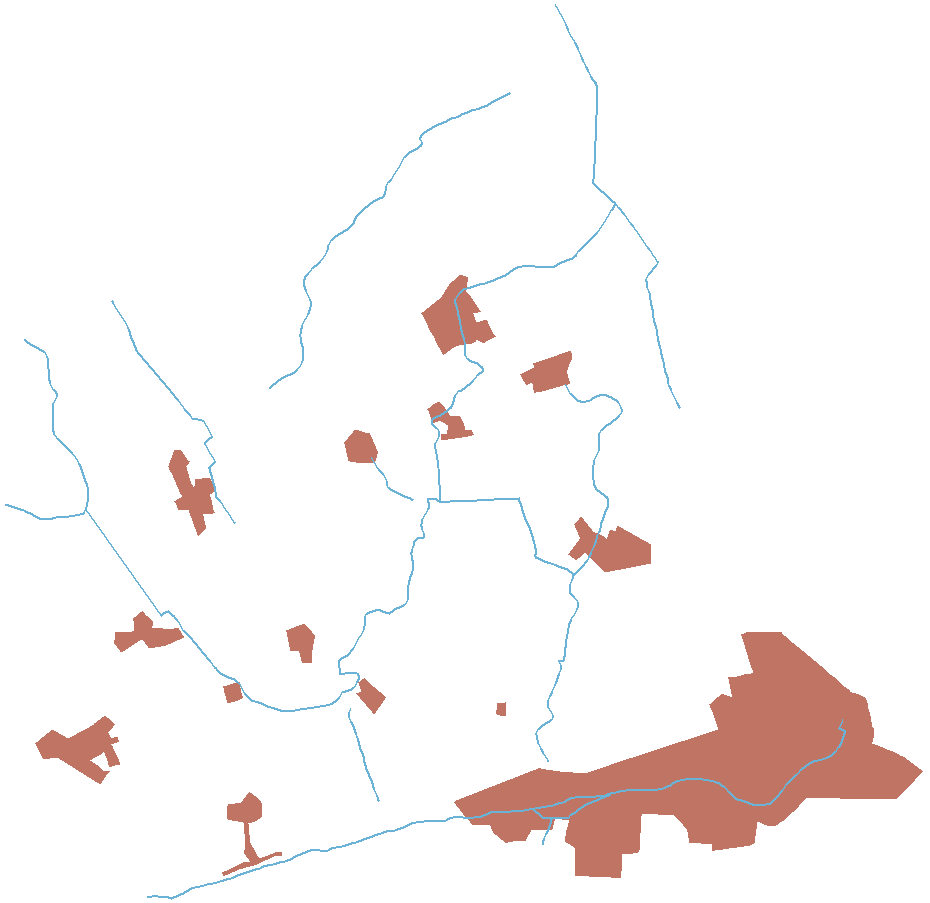 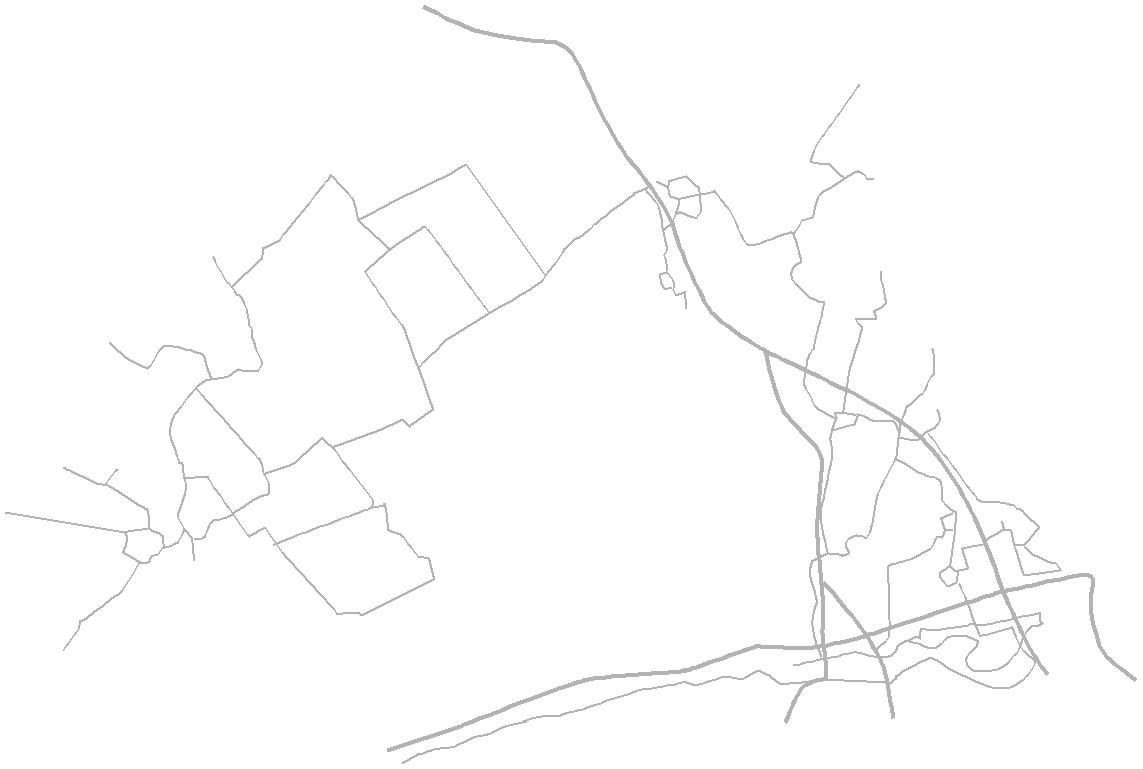 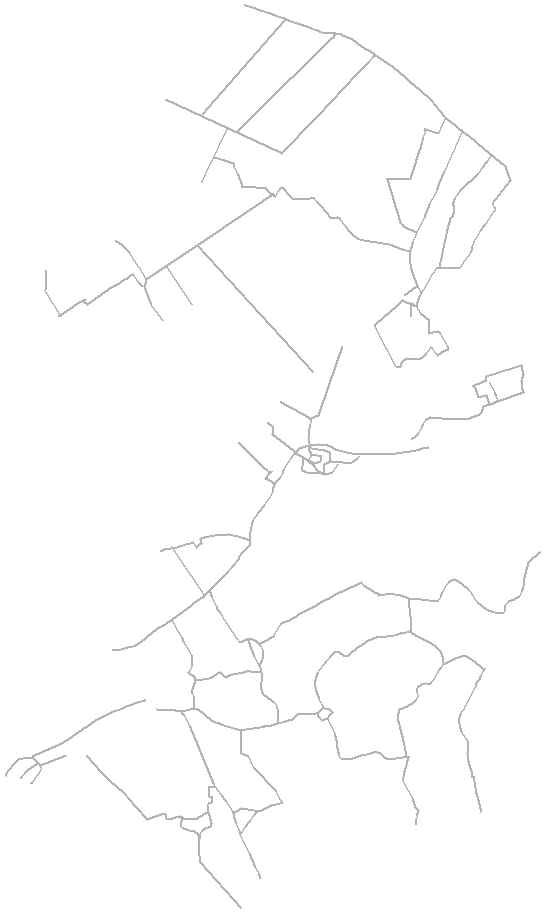 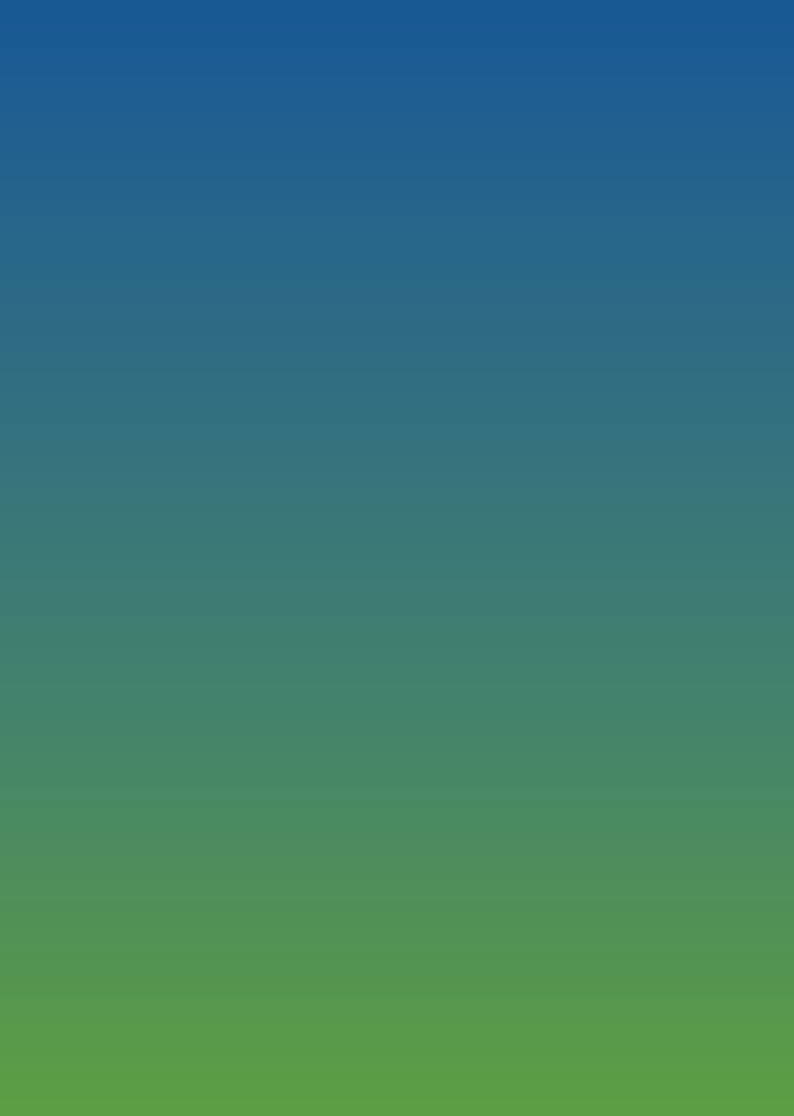 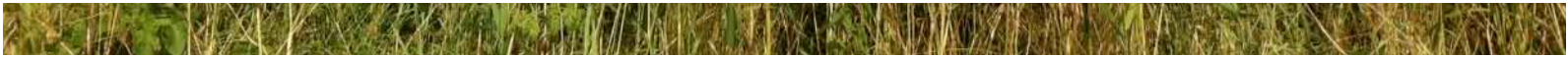 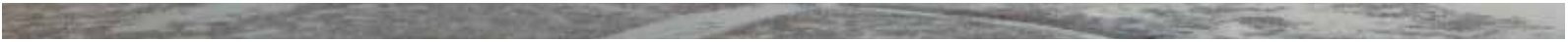 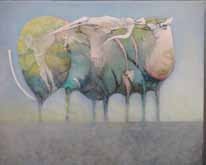 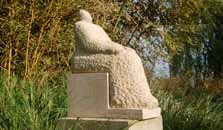 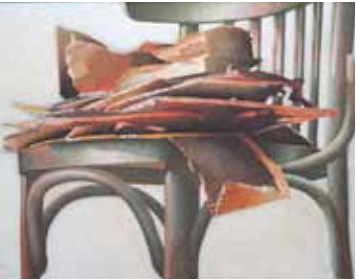 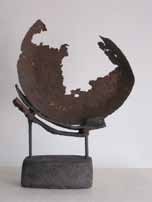 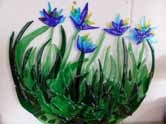 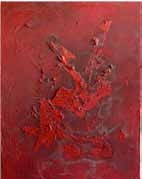 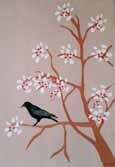 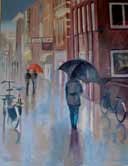 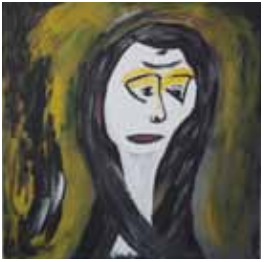 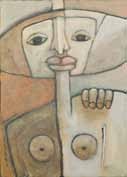 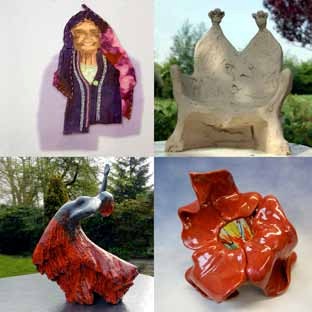 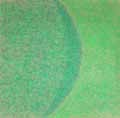 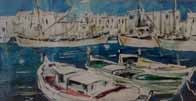 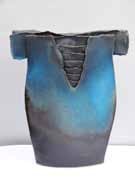 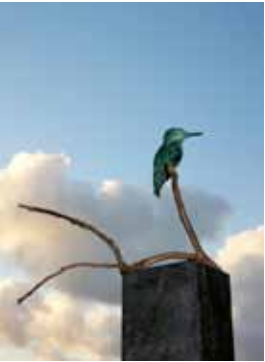 Annie Bosscher Annette Brouwer Frank Zeldenrust Ossenweg 319931 TA Delfzijl (Biessum)0596 617048 schilderijen, beeldenHenriëtte Kuiper Marja Venhuizen Sannie Oppelaar Mieke MiddelRia CaspersKarin HardonkDijkweg 129905 TE Holwierde (Nansum)06 30294665 tekeningen, schilderijen, grafiek, beelden en glaskunstHiwe GroenewoltJukwerderweg 629901 TG Appingedam06 51612715 beeldenJos Mulders Marilyn Josiena Guinnevère Sophie Hoofdstraat 49915 PD ’t Zandt0596 582199 tekeningen, schilderijen, beelden, grafiek, animatie en illustratieDiny ReinaldaHoofdweg 209908 PB Godlinze0596 581539 keramiekErik TerlouwHoofdweg 99908 PA Godlinze0596 581647 schilderijen, etsenArne van HulsenBorgweg 389914 PG Zeerijp0596 573062 gouden en zilveren sieraden alleen de zaterdagen open!Rieks Pepping Annemiek de Jong Jukwerderweg 519901 TG Appingedam (Jukwerd)0596 629093 / 06 42554554 schilderijen, tekeningenPaula BiemansHereweg 349906 PG Bierum0596 592245 tekeningen, schilderijenWill MeederMr. A.T. Voslaan 39902 LC Appingedam06 45882588 schilderijenAntje SonnenscheinStadsweg 369917 PW Wirdum0596 572617niet rolstoeltoegankelijkJanke PoortvlietRehoboth, Dorpstraat 429911 PC Oosterwijtwerd0596 626286 schilderijen, illustratiesJan BoeremaGarbor LodiLidwien SchuitenmakerPeperstraat 89988 PE Godlinze06 25230314Margreet SlagerDs. Christophoripad 39901 TH Jukwerd slagermg@gmail.com tekeningen en schilderijenGreet DijkstraKniestraat 69901 AD Appingedam0596 628230 schilderijenAnne-Marie SchuelerBredeweg 279922 TB Westeremden06 43835155 annemarieschueler@gmail.com schilderijenalleen eerste weekend open!Jo Van Zeebroeck Losdorp collectief Westendorpweg 49907 PD Losdorp06 18632902 schilderijenSamme Talsma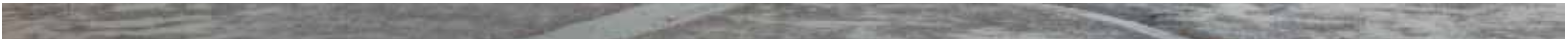 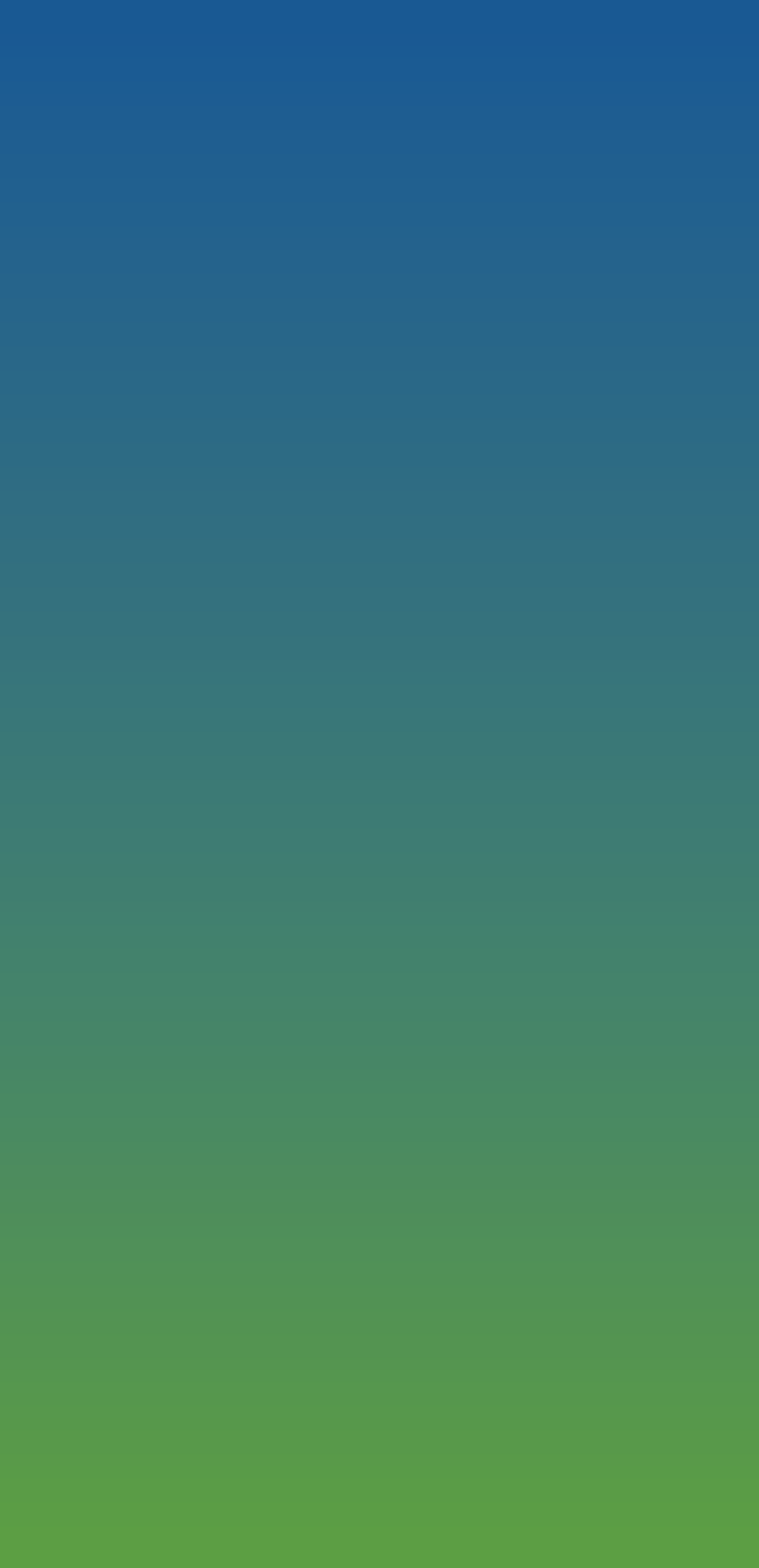 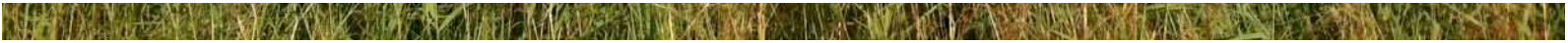 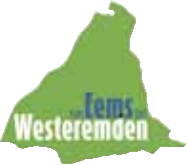 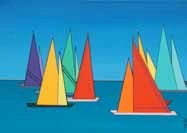 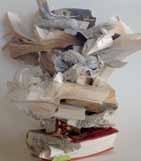 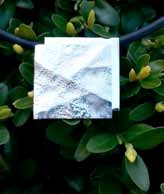 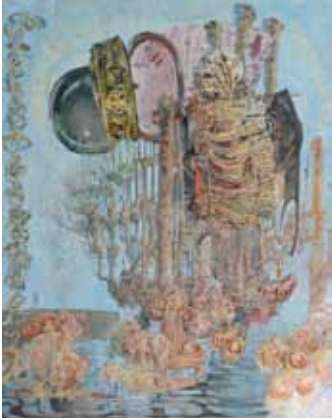 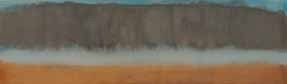 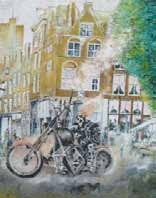 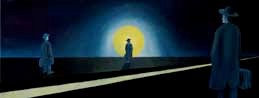 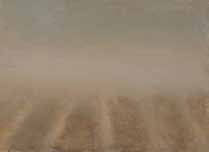 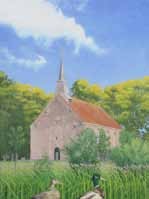 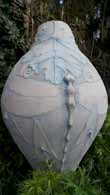 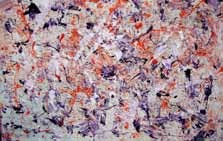 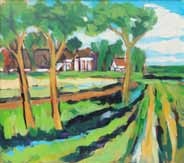 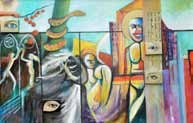 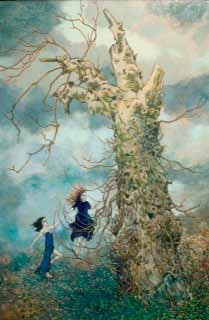 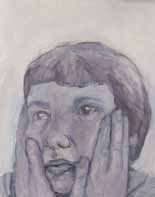 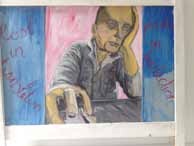 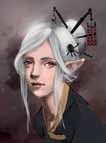 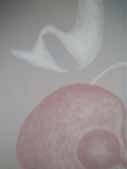 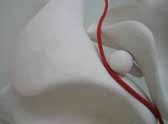 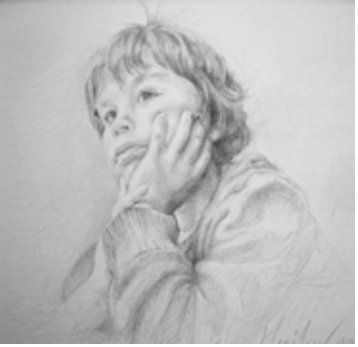 Hooiven 459932 JH Delfzijl0596 623985 schilderijen